                                                                          ФИЛИАЛ ПАО «РОССЕТИ СИБИРЬ» – «Бурятэнерго»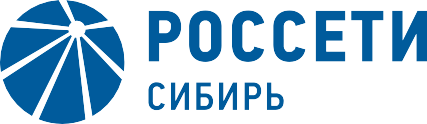 670042, Россия, Республика Бурятия,г. Улан-Удэ, ул. Жердева,  д.12тел.: (3012) 345-359, факс: (3012) 415-650e-mail: kalyatskaya_ee@ul.rosseti-sib.ruсайт: www.rosseti-sib.ru                                          Производственное отделение                              Городские электрические сети	 №  	на № 	от  	О проведении неотложных аварийно-восстановительных работУважаемые руководители!В связи с производственной необходимостью для предотвращения и развития технологического нарушения в электросетях и на оборудовании  ПО ГЭС филиала ПАО «Россети Сибирь» - «Бурятэнерго» будет отсутствовать электроэнергия с 01 по 05  марта  2021г. по следующим адресам:01.03.2021  - ул. Кулундинская 1 - 22, Целинная 10 - 14, Юннатов 2-21. (ТП-19 РУ-0,4 кВ  с 13-00 до 17-00 – для замены РТ).  - п. Забайкальский квартал 15,19,20, ул. 30 лет Победы 41-67. (ТП-1201 РУ-0,4 кВ  с 09-00 до 10-00 – для монтаж ЯРВ).- п. Забайкальский 13 квартал 2 - 3,  17 квартал 2 - 16,   18 квартал 2 - 6,    19 квартал 1 - 2, 20 квартал 1 - 38,  22 квартал 20-28, 23 квартал 2 - 13, 27 квартал 6, 27 квартал 10, 14 квартал 1-14, 15 квартал 8 – 17.  (ТП-1020 РУ-0,4 кВ  с 14-00 до 15-00 – для монтаж ЯРВ).- ул. Вишневая 5 – 21. (ТП-1532 РУ-0,4 кВ  с 10-00 до 16-00 – для протяжки контактов).- ул. Маяковского 1а ЗАО АКБ  Русь-Банк, Маяковского 1-3, 11-13 Дундича 2 - 22, Жуковского 5, 6, 192-198, Ломоносова 1 - 8, Нахимова 1 - 12, Пестеля 53 - 59,  Лермонтова 1 – 49. (ТП-99 РУ-0,4 кВ  с 10-00 до 17-00 – для протяжки контактов).- ул. Моцарта 2 - 10, Бетховена 1 - 20, Гарнаева 3 - 17, Бетховена 5 блок 2, Бетховена 5 блок 1, Бетховена 7 блок 1, Бетховена 7 блок 2, Бетховена 16 блок 1, Бетховена 16 блок 2, Бетховена 8 блок 2, Бетховена 9 блок 4,  Заводской проулок 4 - 6, Чайковского 9 – 39,  Детсад "Светлячок" по ул. Моцарта.   (ТП-2044 РУ-0,4 кВ  с 10-00 до 17-00 – для регулировки уровня напряжения).-118 мкр 17-73, 119 мкр 72-165,  120 мкр 50-393, 122 мкр 241, Ченкирова  3-29, 2а блок 1-2. (ТП-1042 РУ-0,4 кВ  с 10-00 до 16-00 – для монтажа  АВ-Т).- ДНТ «Кооператор».(ТП-3006 ф.1 ВЛ-0,4 кВ  с 10-00 до 17-00 – для установка опор).02.03.2021 -  Школа № 65, ул. Гагарина 26 А, 45  (ТП-46 РУ-0,4 кВ  с 13-00 до 17-00 – для замены рубильника).- Ясли-сад №27 по ул. Мерецкова 3, Поликлиника №1 по ул. Учебная 1Б,  КНС №7, ул. Мерецкова 1-34, ул. Кабанская 29-47, ул. Строителей 33,44, ул. Автотранспортная 2,5,21,26,38, ул. Обручева, ул. Учебная 1-2, ул. Гурульбинская 22, СНТ «Современник», ОАО «Бурятгаз», ул. Дальнегурульбинская, ул. Светлая 3-26, ул. Автотранспортная 6-36, ул. Дорожная 40-42, ул. Рукавишникова 1-19, кафе «АСМИК», Детский сад по ул. Автотранспортная 5, ул. Гурульбинская, ул. Автотранспортная; уч. хоз «Байкал»: ул. Баргузинская,  пер. Баргузинский, ул. Дорожная, ул. Олимпийская; ДНТ «Дружба-2», ДНТ «Оер», АЗС ПАО «Роснефть» ул. Дорожная 42 «б», Иволгинский лесхоз, ул. Степная протока,  ул. Баргузинская, ул. Проселочная 2-22, ул. Сельская 1 -15, ул. Ольхонская 1 – 30, ул. Строителей п. 1 блок 1,2,3, ул. Строителей п. 3 блок1, 2, пер. Баргузинский 1-66,  пер. Олимпийский 20, ул. Автотранспортная 5, Автотранспортное предприятие левобережное (ТП-943 РУ-10 кВ (ТП-944, 945, 902, 1530, 1518, 946, 370, 947, 956, 417, 950, 916, 903, 904, 497, 951, 1528, 1574, 952, 1521, 490, 489, 932, 949, 487, 929, 426)- с08-00 до 17-00 – для замены РЗА).- ул. Огневая 1-24, Школьный пер. 1 -36, Ратная 6, Войсковая 25.  (ТП-1512 РУ-0,4 кВ  с 10-00 до 17-00 – для замены АВ-Т).- ул. Моцарта 1-5, Чайковского 16 - 20, Родина 9-11.  (ТП-2043 РУ-0,4 кВ  с 10-00 до 17-00 – для регулировки уровня напряжения).- 112 квартал 2-8, 112 квартал 20,26,34,35, 111 квартал 1,11.  ТП-1026 РУ-0,4 кВ  с 10-00 до 16-00 – для замены рубильника).-  ДНТ "Кооператор"(ТП-3006 ВЛ-0,4 кВ ф.1  с 10-00 до 17-00 – для установка опор).03.03.2021- ул. Балдынова 4 - 6, Пролетарская 2 - 8, Севастопольская 5 - 11, Пролетарская 8а, Столовая У-УПК по ул. Пролетарская 0.  ТП-2010 ВЛ-0,4 кВ ф.1  с 10-00 до 17-00 – для установки опор).- ул. Свердлова 34 Гостиница Золотой колос, Здание отдела продовольственного обеспечения и организации торговли МВД РБ по ул. Свердлова 34, Здание центрального рынка по ул. Балтахинова 9, Налоговая инспекция Советского района по ул. Калинина 17, Калинина 6 - 12,  Линховоина 22 - 24, Детсад №9 Дружба по ул. Линховоина 21.  ТП-327 РУ-0,4 кВ   с 10-00 до 16-00 – для замены рубильников).- ул. Боевая 6,6а,8,10,12,14,14а,16,26, в/ч№07342 ул. Мокрова 18, Комендатура в/ч № 01880 ул. Боевая 8 а. (ТП-530 РУ-10 кВ   с 10-00 до 16-00 – для замены ВН-623).-  ДНТ "Кооператор"   ТП-3006 ВЛ-0,4 кВ ф.1  с 10-00 до 17-00 – для установка опор).04.03.2021 - Ул. Новгородская 2 Республиканский детско-юношеский Центр туризма и краеведения, Желябова 1 - 7, Омская 1 - 10, Стекольная 1 - 20, СКШИ №2 "Специальная образовательная школа-интернат № 2 по ул. Хрустальная 1 а, Новостройка 1 - 37, Омская 11 - 52, Дет.сад №5 Хрусталик  ул. Новгородская 6  (ТП-85 РУ-6 кВ с 10-00 до 16-00 - для ремонта ВН-2Т).- Ул. Иволгинская 13а,  Учхоз «Байкал», Учхоз «Байкал 2», ул. Степная протока, ул. Баргузинская 1-24, пер. Баргузинский, ул. Проселочная 2-22, ул. Сельская 1-15, ул. Ольхонская 1-30,Сад «Весна», ДНТ «Весна», Сад «Коммунальник», Сад «Дружба», Сад «20 лет Победы». Учебный центр «Зеленстрой», общежитие, котельная, мастерская – «Зеленстрой», ул. Окинская 17-81, ул. Оронгойская 1-39, пер. Оронгойский 2, ул. Селенгинская 1-35, ул. Черемушки 8-84,  ул. Джидинская 1- 83, ул. Сельскохозяйственная 2-12, СНТ Черемушки, ул. Судоремонтная 3-78, Городской пляж «Комсомольский остров», ул. Иволгинская магазин ИП «Шульгина», магазин ул. Окинская 2, магазин пер. Гравинский, ул. Иркутская, ул. Привольная, ул. Окинская, пер. Пилорамный, ул. Житкевич, ИП «Грудинин», Авиабаза «Лесная охрана», Комплекс фотофиксации ул. Иволгинская 15, Светофор ул. Иволгинская 15, СТО «Серена», магазин ООО «Алексеева».  (ВЛ-10кВ ф.12 БВС (ТП-1601,1614,1600,384,387,402, 388,1552, 449,430,398, 421,401,394,1557419, 477, 1604, 385, 383, 446, 468, 420, 422, 1535, 445, 393, 382, 923,) с 09-00 до 18-00 - для перетяжки провода).-  ДНТ "Кооператор"   ТП-3006 ВЛ-0,4 кВ ф.1  с 10-00 до 17-00 – для установка опор).05.03.2021- ул. Луговая  1 - 28, Алтачейская  8, Можайская  7 – 22, Дамбовая  12 - 22, Орлиная 1 - 18, Подгорная 5 – 23.  ТП-198 РУ-6 кВ   с 10-00 до 16-00 – для регулировка ВН-77).- БНЦ СО РАН по ул. Сахьяновой,  светофор на перекрестке улиц Сахьяновой - Жердева ТП-535 РУ-0,4 кВ   с 10-00 до 16-00 – для замены рубильников).-  ДНТ "Кооператор"   ТП-3006 ВЛ-0,4 кВ ф.1  с 10-00 до 17-00 – для установка опор).Руководителям предприятий(по списку)